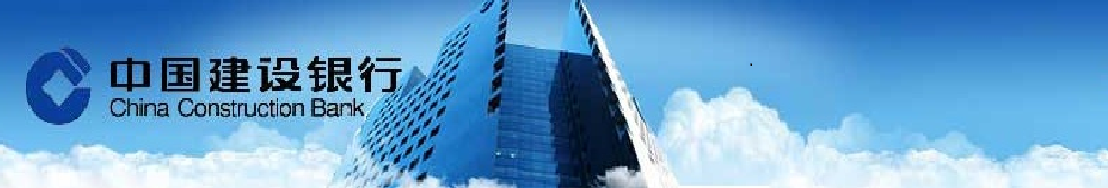 美聯儲周三升息25個基點，聯邦基金利率目標區間上調25個基點，至0.50-0.75%。除了貨幣政策聲明外，美聯儲還發布了最新的經濟預估，表示明年的升息步伐將會加快。中國11月央行口徑外匯占款減少近4,000億元人民幣，降幅創十個 月新高，凸顯跨境資金流出壓力依然較大，亦直接加劇國內流動性緊張局面。分析人士認為監管層可能進一步加強資本流出限制。 外匯市場    台幣兌美元週三收盤小升。昨日盤初外資雖一度搶買美元，但隨後也見其他外商保管行陸續拋匯，推升台幣。由於年底也有不少國際大企業有盈餘匯出需求，可能造成近期外資進出都有，動向難以判別的情況。不過今天凌晨美國聯邦儲備委員會(FED)決議升息25個基點，且預期即將上任的特朗普政府，將通過減稅、增加基建支出和放鬆監管等舉措來提振成長，因此暗示明年將加快升息步伐，帶動美元反彈，預計今天台幣將在非美貨幣全數走弱的情況下貶值，預計今日台幣兌美元區間將落在31.950-32.050。貨幣市場    台灣銀行間短率周三仍持於當前利率水準。隨著央行連兩日減發存單合計達797億台幣，略有緩和市場對年底資金緊縮效應的疑慮，並帶動今日兩年期定存單得標利率落在市場預估區間下緣，後續關注央行沖銷力道將影響下周銀行開放跨年資金供給的意願。人民幣市場方面，隔拆利率在5.50%-7.00%，一年天期cnh swap落在 2,850 -3,050。債券市場    週三美國公布11月銷售與生產數據弱於市場預期，而FOMC會議如預期調高目標利率且提高明年升息展望由兩次調為三次，昨日美債各天期利率均彈升，終場10年期美債利率上彈10bps收2.571%；30年期利率上揚4.9bps收3.180%，今日市場關注美國消費物價、初請失業金等數據，短線美債利率維持空頭，操作以偏空操作為宜。期貨市場    週三離岸人民幣於美聯儲會議之前走升，人民幣最高升破6.90，晚間美國聯準會如預期升息一碼，不過對於2017的利率走勢預測則較市場預期來的鷹派，美元走強，一舉突破近期的整理區間，離岸人民幣應聲大貶，貶至6.93，兵臨前波低點6.96。離岸人民幣換匯點周三續漲，一個月440(+80)，一年3010(+245)。期貨週三成交3743口，成交約當金額1.26億美金，留倉口數4712口，約當留倉金額1.52億美金。Economic Data免責聲明本研究報告僅供本公司特定客戶參考。客戶進行投資決策時，應審慎考量本身之需求、投資風險及風險承壓度，並就投資結果自行負責，本公司不作任何獲利保證，亦不就投資損害負任何法律責任。本研究報告內容取材自本公司認可之來源，但不保證其完整性及精確性、該報告所載財務資料、預估及意見，係本公司於特定日期就現有資訊所作之專業判斷，嗣後變更時，本公司將不做預告或更新；本研究報告內容僅供參考，未盡完善之處，本公司恕不負責。除經本公司同意，不得將本研究報告內容複製、轉載或以其他方式提供予其他第三人。FXLastHighLowUSD/TWD31.80331.84231.751USD/CNY6.90236.90796.8996USD/CNH6.9276.93166.895USD/JPY117.04117.39114.77EUR/USD1.05361.0671.0497AUD/USD0.74060.75250.7395Interest RateInterest RateLastChgTW O/NTW O/N0.210TAIBOR 3MTAIBOR 3M0.659220CNT TAIBOR 3MCNT TAIBOR 3M7.32640.4685CNT TAIBOR 1YCNT TAIBOR 1Y5.68140.1307TW IRS 3YTW IRS 3Y0.92590.0259TW IRS 5YTW IRS 5Y1.1650.03TW 5Y BONDTW 5Y BOND0.8450.0305TW 10Y BONDTW 10Y BOND1.140.038SHIBOR O/NSHIBOR O/N2.30.004SHIBOR 1MSHIBOR 1M3.10720.0156SHIBOR 3MSHIBOR 3M3.15680.007CN 7Y BONDCN 7Y BOND3.1560.004CN 10Y BONDCN 10Y BOND3.2350.032USD LIBOR O/NUSD LIBOR O/N0.4370USD LIBOR 3MUSD LIBOR 3M0.963440.00472USD 10Y BONDUSD 10Y BOND2.57070.1068USD 30Y BONDUSD 30Y BOND3.17990.0437CommodityCommodityLastChgBRENTBRENT53.9-0.05WTIWTI51.04-0.14GOLDGOLD1142.95-1StockStockLastChgDow JonesDow Jones19792.53-118.68NasdaqNasdaq5436.672-27.157S&P 500S&P 5002253.28-18.44DAXDAX11244.84-39.81SSEASSEA3303.517-15.264HISHIS22446.79.92TAIEXTAIEX9368.52-39.45Nikkei 225Nikkei 22519253.6134.75KOSPIKOSPI2036.87-9.52Source: BloombergSource: BloombergSource: BloombergSource: BloombergDate CountryEventPeriodSurveyActualPrior12/14CHNew Yuan Loans CNYNov720.0b794.6b651.3b12/14CH社會融資(人民幣)Nov1100.0b1740.0b896.3b12/14CH貨幣供給M0年比Nov7.50%7.60%7.20%12/14CH貨幣供給M1年比Nov22.50%22.70%23.90%12/14CH貨幣供給M2(年比)Nov11.50%11.40%11.60%12/14USMBA 貸款申請指數9-Dec---4.00%-0.70%12/14US先期零售銷售(月比)Nov0.30%0.10%0.80%12/14USPPI最終需求(年比)Nov0.90%1.30%0.80%12/14USPPI(不含食品及能源)(年比)Nov1.30%1.60%1.20%12/15USFOMC利率決策(上限)14-Dec0.75%0.75%0.50%12/15USFOMC利率決策(下限)14-Dec0.50%0.50%0.25%12/15USCPI(年比)Nov1.70%--1.60%12/15US首次申請失業救濟金人數10-Dec255k--258k12/15US連續申請失業救濟金人數3-Dec2003k--2005k12/15US費城聯準企業展望Dec9.1--7.612/15USMarkit美國製造業採購經理人指數Dec P54.5--54.112/15USNAHB 房屋市場指數Dec63--6312/15-12/18CH外國直接投資(年比)人民幣Nov2.00%----